ГБОУ РМЭ «Нартасская школа-интернат»Квест-игра «По земле Марийской»Подготовил и провел: Потаев П.С., воспитатель 1 категорииНартас, 30.11.2023Квест-игра «По земле Марийской»Цель:Расширение и закрепление знаний учащихся о Республике Марий Эл;Задачи:1. углубление знаний учащихся о достопримечательностях, природе марийского края.2. развивать речь детей, расширять кругозор, воображение.3. воспитывать у детей интерес к истории своего народа, любовь к родному краю, бережное отношение к природе.Ход квест-игры.Воспитатель:  Здравствуйте, ребята. Салам лийже! Марийский край родной на карте мира
Ты даже меньше, чем кленовый лист.
У нас в сердцах, мой край марийский милый,
Ты как цветок – прекрасен, мил и чист. (С. Вишневский)Воспитатель: Сегодня мы приглашаем вас совершить удивительное путешествие по земле Марий Эл.У каждого человека есть свой маленький уголок - деревня или город, улица, дом, где он родился. Это место называют малой родиной. Наша с вами малая родина-Республика Марий Эл, чудесный, благодатный край. Край золотых хлебных полей, привольных степей и цветущих садов. Край, в котором живут замечательные люди: хлеборобы и животноводы, садоводы , рабочие заводов, врачи и учителя, учёные и спортсмены, художники и поэты… Все они стремятся сделать нашу родину ещё лучше, богаче, красивее.Мой край — потерянная сказка,Мой край — укрытая мечта.И тот, кто сердце здесь оставил,Себя оставил навсегда.Игра по станциямВедущий: Сегодня мы с вами отправимся в увлекательное путешествие по РМЭ.Ведущий 1: У каждой команды на руках есть маршрутный лист, в котором написано, где находятся станции и в каком порядке вам необходимо их проходить. Всего вас ждёт ____ станций с заданиями на разные темы. Желаем вам удачи! Ведущий 2: На станции находимся 6-8 минут. Как только прозвучит сигнальный звонок, переходим на следующую станцию. (Участники получают маршрутные листы и расходятся по станциям, там их встречают ведущие станций)Станция 1 «Музыкальные инструменты и национальные костюмы». За каждый правильный ответ команда получает 1 балл.Задание 1: Перед вами 9 карточек с музыкальными инструментами: там есть марийские  и русские музыкальные инструменты. Вам необходимо найти марийские музыкальные инструменты и назвать их.Ответы: Марийские инструменты: шувыр (волынка), тумыр (барабан), кусле (гусли). Русские инструменты балалайка, гармонь, трещотка. Самарские (Самара многонациональная) кубыз, курай, мандалина.  Сколько инструментов отгадано, столько баллов получает команда. Задание 2: На столах лежит 6 пазлов. Необходимо собрать шесть картин, на которых изображены коллективы в национальных костюмах народов России. Картины собираются поочередно. Нельзя приступать собирать следующую картину, пока не собрана предыдущая. Станция 2. Викторина “Знаешь ли ты свой родной край?”За каждый правильный ответ команда получает 1 балл.1. Когда появились первые люди на территории нашего края?Это было 40-30 тысяч лет тому назад, в конце ледникового периода.(Одна из древнейших стоянок на территории нашего края – Юнго - Кушергинская стоянка, открытая в 1958 году ученым археологом А.Х.Халиковым. Стоянка находится вблизи деревни Юнга - Кушерга на левом берегу реки Большая Юнга, на территории Горномарийского района. Это стоянка является местом обитания охотников на крупных животных: мамонтов и носорогов.)2. Назовите, одно из первых орудий первобытного человека? Дубина3. Одно из первых жилищ человека. Пещера.4. Национальный герой, бесстрашный заступник народа мари.  Онар(Когда-то, в незапамятные времена, возле Волги-реки жил могучий великан. Звали его Онар. Был он так огромен, что чуть-чуть не доставал головой радугу. Поэтому радугу в старинных легендах называют воротами Онара. У богатыря Онара и шаг был богатырский — в семь верст. Ходил он без всяких дорог, прямо через леса - могучие дубы и сосны перешагивал, словно мелкий кустарник. Был Онар охотником, добывал зверя. Однажды шел Онар по берегу Волги, и ему в лапти набился песок. Разулся Онар, вытряхнул песок. С той поры остались на берегу Волги песчаные холмы. Про многие холмы и озера в нашем крае рассказывает народ, что это следы древнего великана. А люди-землепашцы и охотники засеяли весь край, где прежде жил Онар, живут и сейчас, а про того Онара помнят и не забывают. Часто марийцы, называют свой край землёй богатыря Онара.)5. Что напоминает карта республики Марий Эл. Кленовый лист.(Говоря о её территории, вспоминаются слова марийского поэта Семёна Вишневского «Марийский край родной...»Марийский край родной. На карте мираТы даже меньше, чем кленовый лист.У нас в сердцах, Мой край Марийский милый,Ты - как Цветок прекрасен, юн и чист.Поэт сказал, что на карте родины край меньше, чем кленовый лист. Действительно площадь его составляет чуть больше 23тыс. кв. км, а население - 780.000 человек. Очертания границ так же напоминают форму кленового листа.)6. С какими областями и республиками граничит Республика Марий Эл? Кировская и Нижегородская области, Чувашская и Татарская республики.7. Сколько районов входит в нашу республику?Четырнадцать районов: (Юринский, Горно-Марийский, Килимарский, Медведевский, Звениговский, Волжский, Моркинский, Советский, Оршанский, Новоторъяльский, Сернурский, Куженерский, Параньгинский, Мари-Турекский)8. Сколько городов в республике?Четыре города:  г. Йошкар-Ола, г. Волжск, г. Козьмодемьянск, г. Звенигово.9. Назовите столицу Марийской республикиГород Йошкар-Ола.Этот город удивительной судьбы, где гармонично соседствует старое и новое.-Йошкар-Ола в переводе с марийского означает «красный город». А красный - значит красивый. Более 300 улиц и переулков, проспектов и бульваров, кинотеатры и театры, стадионы и дворцы спорта, дворцы культуры и музеи, и многое другое, чем мы гордимся и восхищаемся. Около 200 памятников истории и культуры есть в городе.Станция 3. «Кроссвордная».                   4.     5.Кто изображен на гербе Республики Марий Эл?Как переводится с марийского языка слово Йошкар?Национальный ……….. «Марий Чодра» в Республике Марий Эл.Глава Республики Марий Эл с 2017 года.Национальность жителей Республики Марий Эл.Композитор марийских мелодий.Самая большая река, протекающая по Республике Марий Эл.Станция 4. «Загадочная» Детям загадывают загадки о животных (жарких стран и нашей республики). Дети должны найти картинку-отгадку и правильно определить животных республики Марий Эл. За каждый правильный ответ 1 балл.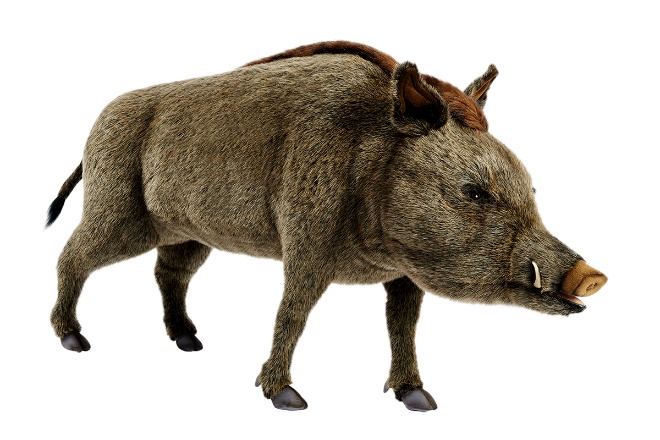 Люблю я под дубамиКормиться желудями,Хоть я родственник свиней,Я выносливей, сильней.Смелость, ловкость мне дана.Узнаёте ...  (кабана)? 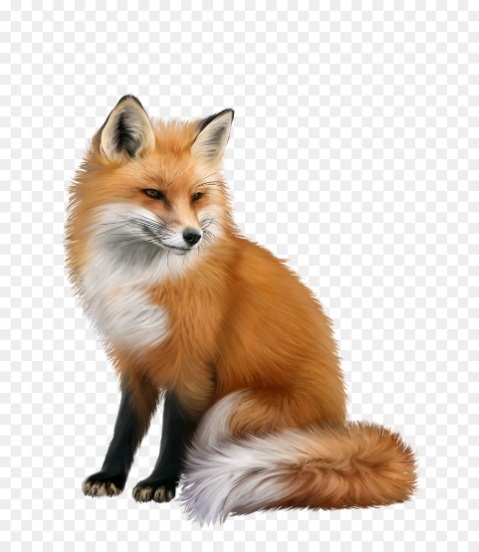 Всех зверей она хитрей, Шубка рыжая на ней. (Лиса)Он полярный житель,Льда и снега повелитель.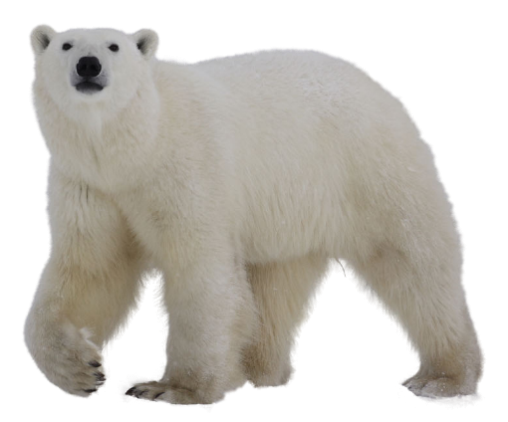 В белой шубе между льдинБродит этот исполин,С ним его сынишкаВ меховых штанишках. (Белый медведь) Короткий хвостик, длинные ушки,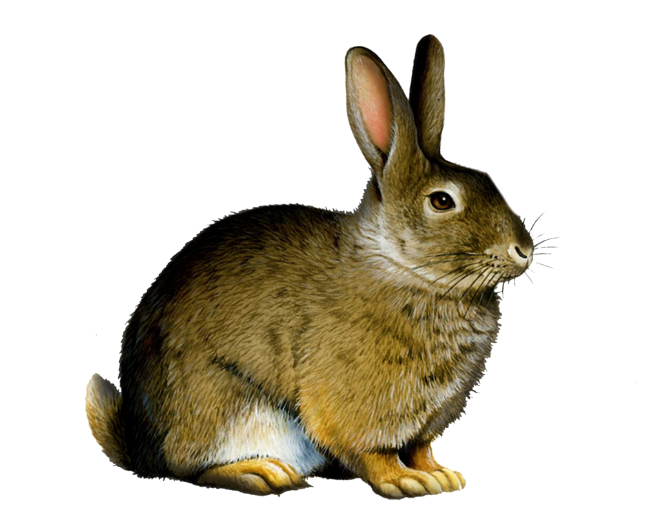 Весело скачет он по опушке. (Заяц) У нее красивая шкуркаПятнистая, как у Мурки.Но ее поберегись,Ведь она не кошка — ... (рысь).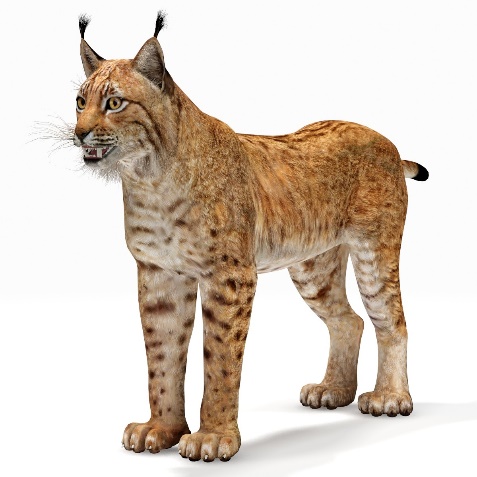 У него два горба,В них и пища и вода. (Верблюд)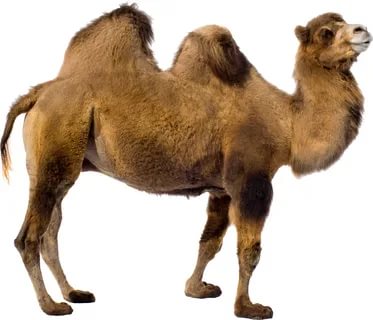 У меня есть дупло,В нем и сухо, и тепло.Укрываюсь я хвостом,Сплю в дупле я сладким сном. (Белка)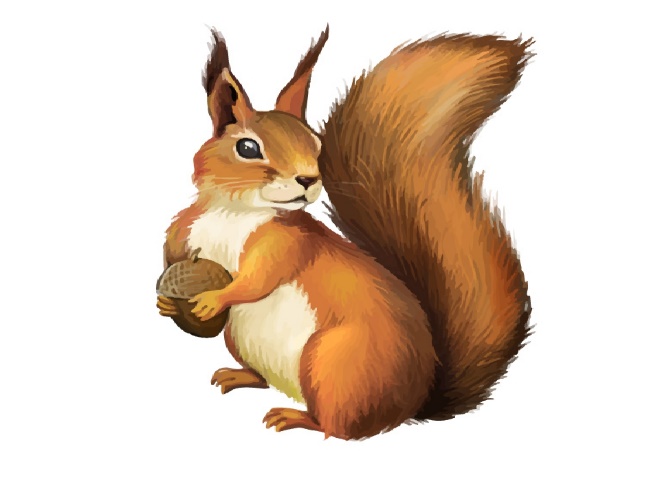 Косолапый и большой,
Спит в берлоге он зимой.
Любит шишки, любит мёд,
Ну-ка, кто же назовет?
(медведь) 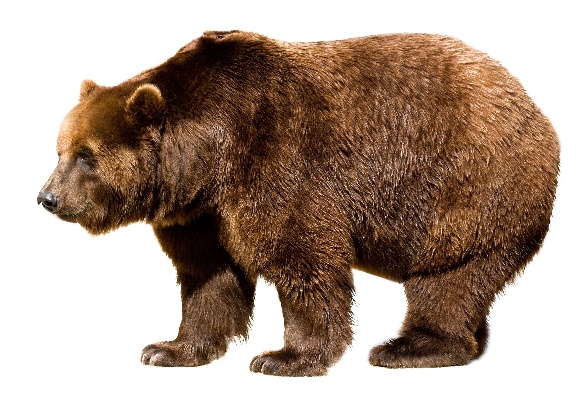 Очень сильный и высокий
По колено снег глубокий.
Не олень, но он рогатый,
Все зовут его сохатый.
(лось) 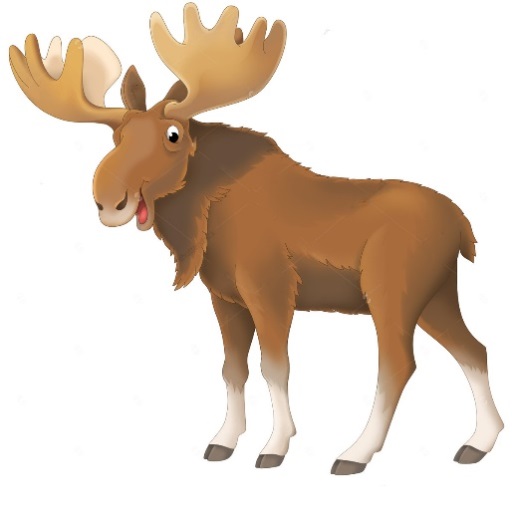 Что за коняшки — На всех тельняшки. (Зебры)

Он ходит, голову задрав, 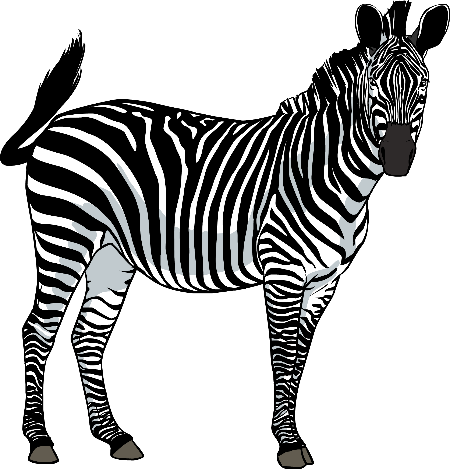 Не потому, что важный граф, Не потому, что гордый нрав, А потому, что он … (жираф)

Он большой и очень сильный,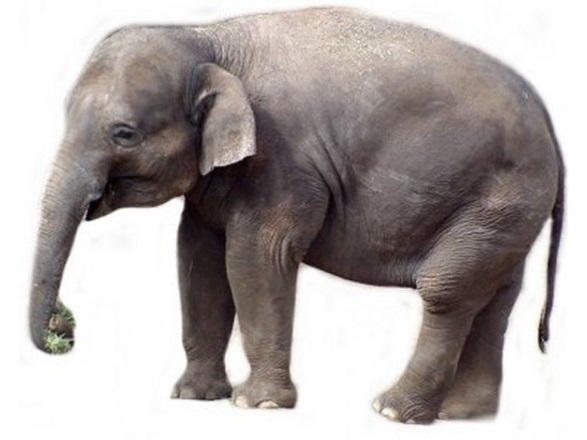 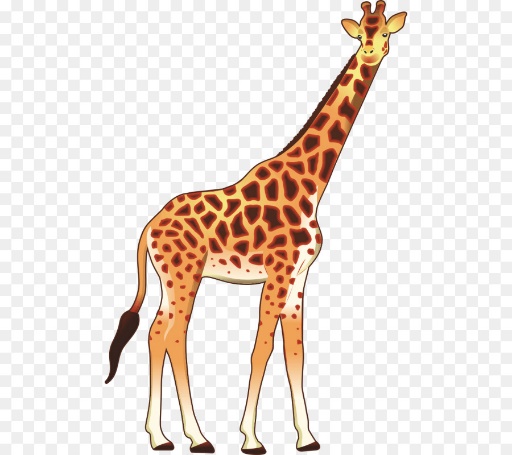 Очень мощный и красивый.Всем знаком в Саванне он,Кто же? Африканский...(Слон) Полосатый, как матрац,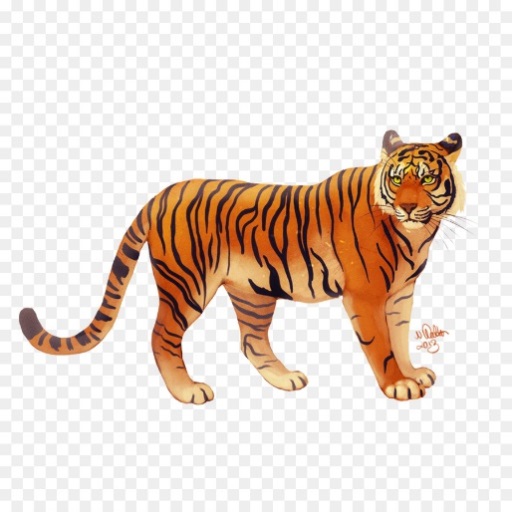 В клетке он живет сейчас.С виду вроде ласковый,Но гляди – опасен он!И ему в неволеНынче не до игр,И рычит невольноНа прохожих...(Тигр) Станция «Символика». Дети должны найти флаг, герб и главу республики Марий Эл. Прослушав гимн России и гимн Республики Марий Эл определить правильно гимн Марий Эл. Спеть гимн.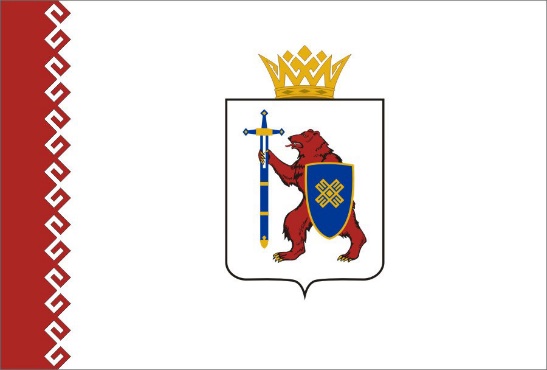 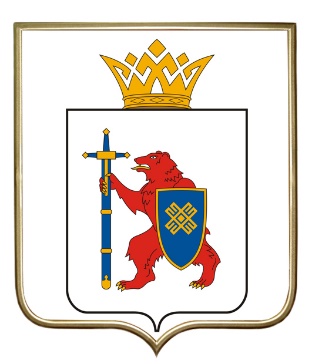 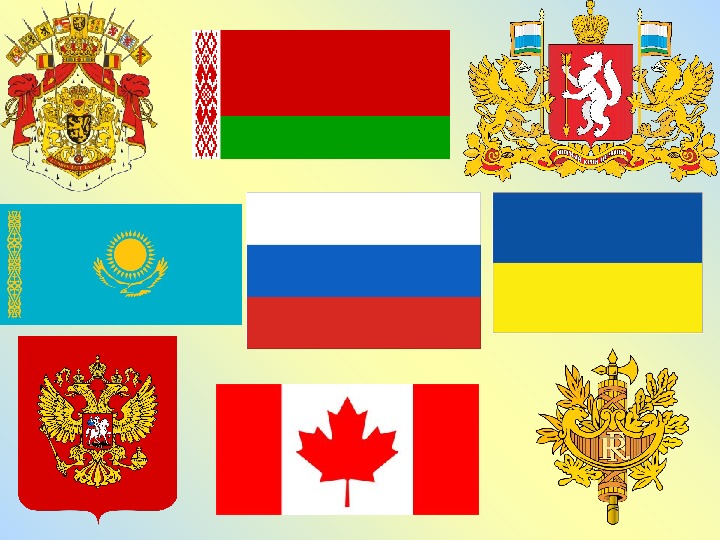 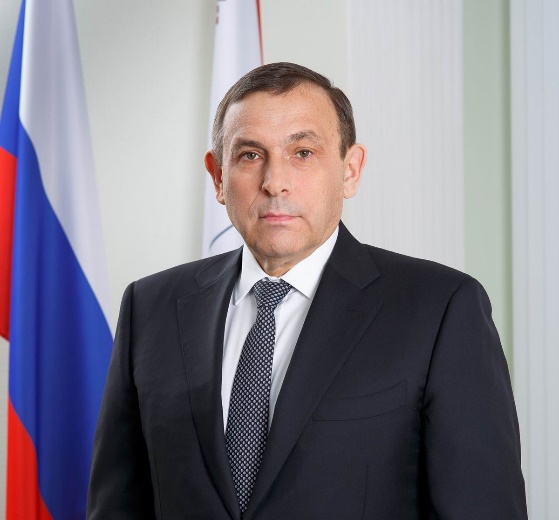 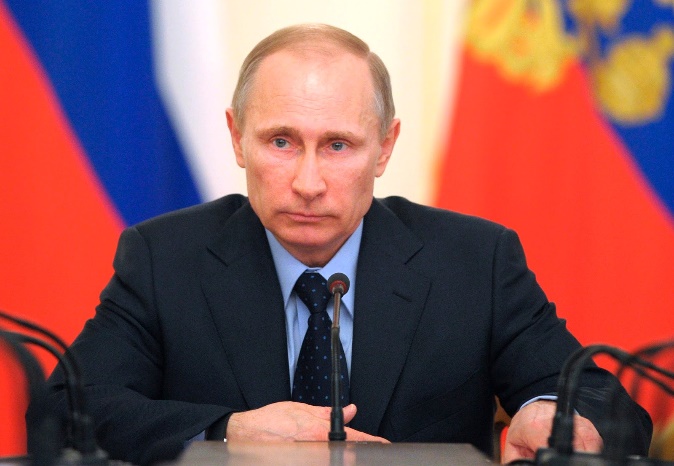 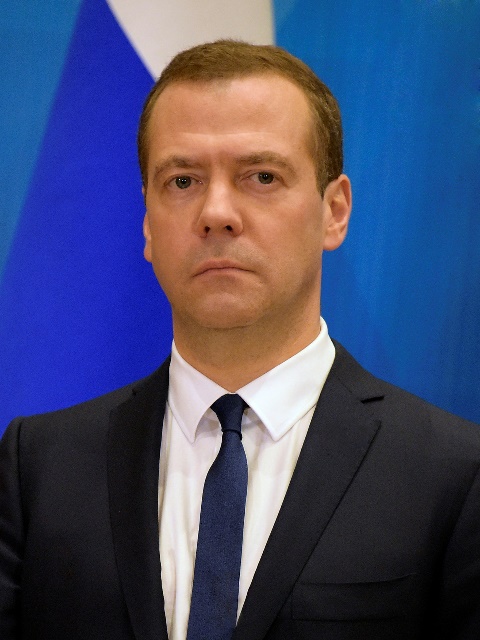 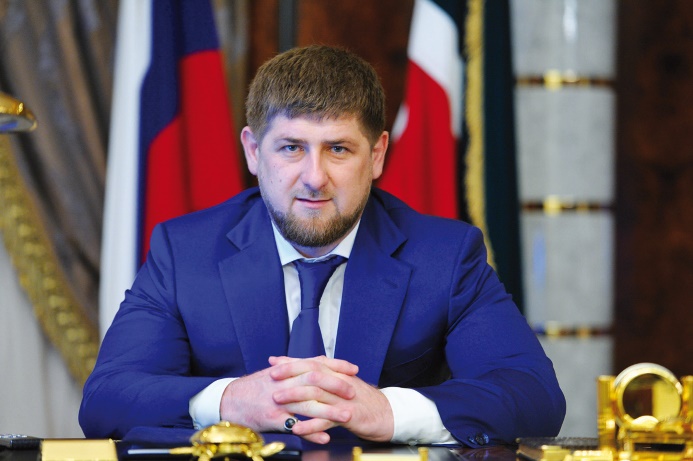 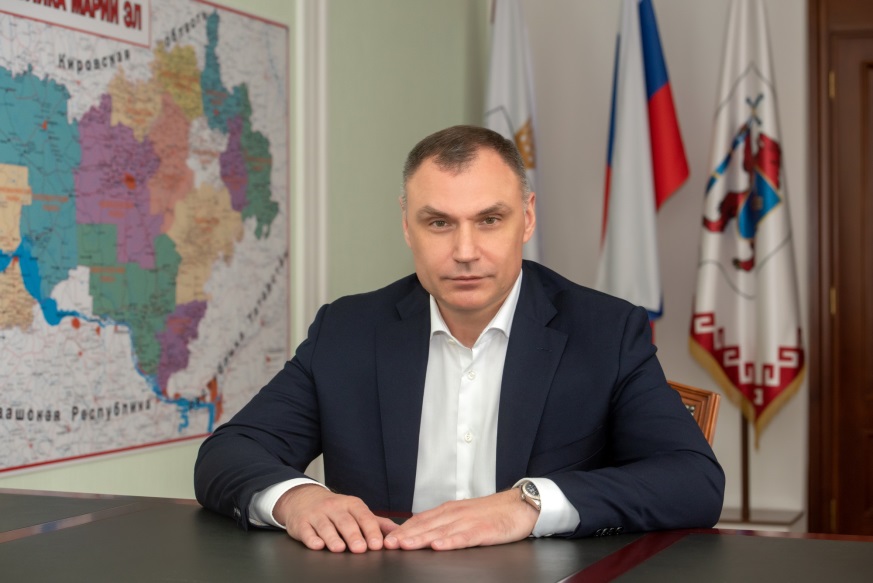 Станция  «Национальные танцы народов России». Ведущий на станции показывает (разучивает) с ребятами элементы марийского, русского и татарского танцев. Задание: повторить за ведущим элементы танцев. Оценивается массовость и точность исполнения танцевальных движений..
РефлексияСбор всех команд
Ведущий: пока жюри подводят итоги я предлагаю посмотреть видеоролик про город Йошкар-Ола, но не просто смотреть я даю задание всем командам. Посмотреть и назвать достопримечательности и известные места Йошкар-Олы, которые промелькнут в фильме. Видео Йошкар-Олинский вальс(Правильные ответы: Бульвар Победы, Гоголевский мост, музей истории города, центральный парк, сквер Пушкина, Бульвар Чавайна, Юбилейная площадь, скамья любви и верности, парк Медичи, Набережная Брюгге, Воскресенский мост, патриаршая площадь, театр им.Шкетана, Фонтан «Архангел Гавриил», колледж культуры им.Палантая, сквер космонавтов. Памятник С.Чавайну, театр оперы и балета им.Э.Сапаева, национальная библиотека им.С.Чавайна.)Подведение итогов, награждение.Спасибо всем за игруем2.3.ва7.кПсрв1.рАти6.оМаРий-элЕсКфцшгДнеыпаВыеаЕйвйДЬ